Publicado en Barcelona el 04/12/2023 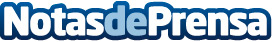 Schneider Electric integra procesadores de Hailo Technologies para aumentar las capacidades de IALos procesadores de bajo consumo permiten el análisis de datos en tiempo real y de alta precisión en el Edge. Permite aumentar la inteligencia y la eficiencia de las soluciones de automatización industrial Datos de contacto:Noelia IglesiasTeam Lewis935228610Nota de prensa publicada en: https://www.notasdeprensa.es/schneider-electric-integra-procesadores-de Categorias: Inteligencia Artificial y Robótica Software Industria Innovación Tecnológica http://www.notasdeprensa.es